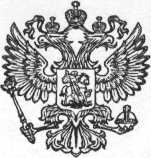 Российская ФедерацияБрянская областьКлимовский районНовоюрковичская сельская администрация ПОСТАНОВЛЕНИЕот «14» июля 2021 г.                                      №  29с. Новые ЮрковичиОб определении форм участия гражданв обеспечении первичных мер пожарной безопасности, в том числе в деятельности добровольной пожарной охраны на территории Новоюрковичского сельского поселения Климовского муниципального района Брянской областиВ соответствии с Федеральными законами от 21 декабря 1994 г. № 69-ФЗ «О пожарной безопасности, 06.10.2003г. № 131-ФЗ «Об общих принципах организации местного самоуправления в Российской Федерации», в целях определения форм участия граждан в обеспечении первичных мер пожарной безопасности, в том числе в деятельности добровольной пожарной охраны на территории Новоюрковичского сельского поселения Климовского муниципального района Брянской области, ПОСТАНОВЛЯЮ:          1. Утвердить:Положение «Об определении форм участия граждан в обеспечении первичных мер пожарной безопасности, в том числе в деятельности добровольной пожарной охраны на территории Новоюрковичского сельского поселения Климовского муниципального района Брянской области (Приложение № 1).Рекомендуемые нормы оснащения первичными средствами пожаротушения индивидуальных жилых домов, квартир и других объектов недвижимости, принадлежащих гражданам (Приложение №2).Перечень социально значимых работ по обеспечению первичных мер пожарной безопасности на территории Новоюрковичского сельского поселения Климовского муниципального района Брянской области (Приложение №3).2. Данное постановление разместить на официальном сайте Новоюрковичского сельского поселения Климовского муниципального района Брянской области.          3. Постановление № 30 от 02.06.2014г. «Об определении форм участия граждан в обеспечении первичных мер пожарной безопасности на территории  Новоюрковичского сельского поселения Климовского района»  4. Контроль за выполнением настоящего постановления оставляю за собой. Глава Новоюрковичской сельской администрации:                                                                Н. П. ПрокопенкоПоложениеоб определении форм участия граждан в обеспечении первичных мер пожарной безопасности, в том числе в деятельности добровольной пожарной охраны на территории Новоюрковичского сельского  поселения Климовского муниципального района Брянской области1. ОБЩИЕ ПОЛОЖЕНИЯНастоящее Положение разработано в соответствии с Федеральным законом от 21.12.94 № 69-ФЗ «О пожарной безопасности» и иными нормативными правовыми актами, регулирующими вопросы пожарной безопасности.Основные понятия и термины, применяемые в настоящем Положении: пожарная безопасность - состояние защищенности личности, имущества, общества и государства от пожаров;пожар - неконтролируемое горение, причиняющее материальный ущерб, вред жизни и здоровью граждан, интересам общества и государства;требования пожарной безопасности - специальные условия социального и (или) технического характера, установленные в целях обеспечения пожарной безопасности законодательством Российской Федерации, нормативными документами или уполномоченным государственным органом;нарушение требований пожарной безопасности - невыполнение или ненадлежащее выполнение требований пожарной безопасности;противопожарный режим - правила поведения людей, порядок организации производства и (или) содержания помещений (территорий), обеспечивающие предупреждение нарушений требований безопасности и тушение пожаров;меры пожарной безопасности - действия по обеспечению пожарной безопасности, в том числе по выполнению требований пожарной безопасности;профилактика пожаров - совокупность превентивных мер, направленных на исключение возможности возникновения пожаров и ограничение их последствий;первичные меры пожарной безопасности - реализация принятых в установленном порядке норм и правил по предотвращению пожаров, спасению людей и имущества от пожаров, являющихся частью комплекса мероприятий по организации пожаротушения;добровольная пожарная охрана - форма участия граждан в обеспечении первичных мер пожарной безопасности;добровольный пожарный - гражданин, непосредственно участвующий на добровольной основе (без заключения трудового договора) в деятельности подразделений пожарной охраны по предупреждению и (или) тушению пожаров;общественный контроль за соблюдением требований пожарной безопасности - работа по профилактике пожаров путем осуществления гражданами контроля за соблюдением требований пожарной безопасности на территории Климовского городского поселения Климовского муниципального района Брянской области;2. ПЕРЕЧЕНЬ ПЕРВИЧНЫХ МЕР ПОЖАРНОЙ БЕЗОПАСНОСТИ2.1. К первичным мерам пожарной безопасности относится:-обеспечение необходимых условий для привлечения населения к работам по предупреждению пожаров (профилактике пожаров), спасению людей и имущества от пожаров;-проведение противопожарной пропаганды и обучения населения мерам пожарной безопасности;-оснащение муниципальных учреждений первичными средствами тушения пожаров;-своевременная очистка территории от горючих отходов, мусора, сухой растительности;-содержание в исправном состоянии в любое время года дорог (за исключением автомобильных дорог общего пользования регионального и федерального значения) в границах муниципального образования, проездов к зданиям, строениям и сооружениям;-содержание в исправном состоянии первичных средств пожаротушения на объектах собственности муниципального образования;-содействие деятельности добровольных пожарных, привлечение населения к обеспечению пожарной безопасности;-установление особого противопожарного режима;-профилактика пожаров на территории муниципального образования.3. ОСНОВНЫЕ ЗАДАЧИ ОБЕСПЕЧЕНИЯ ПЕРВИЧНЫХ МЕР ПОЖАРНОЙ БЕЗОПАСНОСТИ3.1. К основным задачам обеспечения первичных мер пожарной безопасности на территории муниципального образования относятся:организация и осуществление мер пожарной безопасности, направленных на предупреждение пожаров на территории муниципального образования;создание условий для безопасности людей и сохранности имущества от пожаров;спасение людей и имущества при пожарах.4. УЧАСТИЕ ГРАЖДАН В ОБЕСПЕЧЕНИИ ПЕРВИЧНЫХ МЕР ПОЖАРНОЙ БЕЗОПАСНОСТИ4.1. Граждане могут принимать непосредственное участие в обеспечении первичных мер пожарной безопасности.По решению администрации поселения, граждане могут привлекаться к выполнению на добровольной основе социально значимых для Новоюрковичского сельского поселения Климовского муниципального района Брянской области работ в целях обеспечения первичных мер пожарной безопасности.К социально значимым работам могут быть отнесены только работы, не требующие специальной профессиональной подготовки.Для выполнения социально значимых работ могут привлекаться совершеннолетние трудоспособные жители городского поселения в свободное от основной работы или учебы время на безвозмездной основе не более чем один раз в три месяца. При этом продолжительность социально значимых работ не может составлять более четырех часов подряд.6. ОБЩЕСТВЕННЫЙ КОНТРОЛЬ ЗА ОБЕСПЕЧЕНИЕМ ПОЖАРНОЙБЕЗОПАСНОСТИОбщественный контроль за обеспечением пожарной безопасности - работа по профилактике пожаров путем самостоятельного осуществления гражданами контроля за обеспечением пожарной безопасности на территории муниципального образования.Гражданами, осуществляющими общественный контроль за обеспечением пожарной безопасности, могут являться жители поселения, разделяющие цели и задачи, определенные настоящим Положением, способные по своим деловым, моральным качествам и состоянию здоровья выполнять поставленные задачи.Работы по осуществлению общественного контроля за обеспечением пожарной безопасности включают в себя:- контроль за соблюдением требований пожарной безопасности на территории муниципального образования;проведение противопожарной пропаганды на территории муниципального образования путем бесед о мерах пожарной безопасности, выступлений на собраниях граждан с доведением до населения требований пожарной безопасности и данных об оперативной обстановке с пожарами, распространения среди населения листовок, наглядной агитации и литературы противопожарной направленности;доведение до населения решений администрации района, касающихся вопросов обеспечения пожарной безопасности;- обращение по фактам нарушений требований пожарной безопасности в территориальный орган государственного пожарного надзора.Работы по профилактике пожаров путем проведения общественного контроля за обеспечением пожарной безопасности проводятся на основании планов-заданий, выдаваемых уполномоченным органом, с предоставлением отчета о проделанной работе, а также в случае получения обращений граждан либо при непосредственном выявлении нарушений требований пожарной безопасности.За гражданином, осуществляющим общественный контроль за обеспечением пожарной безопасности, по согласованию с ним уполномоченным органом могут закрепляться конкретные места  и улицы.Обучение лиц, осуществляющих общественный контроль за обеспечением пожарной безопасности, проводится на базе добровольной пожарной охраны на безвозмездной основе.Рекомендуемые нормыоснащения первичными средствами пожаротушения индивидуальных жилых домов, квартир и других объектов недвижимости, принадлежащих гражданам1. Индивидуальные жилые дома:ёмкость с водой (200 литров) или огнетушитель порошковый (ОП-5);ящик с песком объемом 0,5, 1 или 3 куб.м. (в зависимости от размера строения);лопата штыковая;лопата совковая;лом;ведро (объёмом 10 л);топор;лестница приставная (достающая до карниза жилого дома).Квартиры:огнетушитель ОП-10;бытовой пожарный кран.Индивидуальные гаражи:огнетушитель ОУ-3;- противопожарное полотно.Переченьсоциально значимых работ по обеспечению первичных мер пожарной безопасности на территории Новоюрковичского сельского поселения Климовского муниципального района Брянской области1. Осуществление патрулирования в границах муниципального образования в целях соблюдения особого противопожарного режима, принятия мер по ликвидации возгораний.Выполнение мероприятий, исключающих возможность переброса огня при ландшафтных пожарах на здания и сооружения (устройство защитных противопожарных полос, посадка лиственных насаждений, уборка сухой растительности и другие).Тушение загорания сухой травы и кустарников подручными средствами, первичными средствами пожаротушения.Эвакуация людей и материальных ценностей на безопасное расстояние от зоны горения.Оказание помощи в доставке воды и других средств тушения к месту пожара.Обеспечение своевременной очистки территорий муниципального образования в пределах противопожарных расстояний между зданиями, сооружениями и открытыми складами, а также участков, прилегающих к жилым домам, дачным и иным постройкам, от горючих отходов, мусора, опавших листьев, сухой травы и т.п.Очистка зимой от снега и льда дорог, проездов и подъездов к зданиям, сооружениям и водоисточникам, используемым в целях пожаротушения.Распространение среди населения муниципального образования агитационных, обучающих и предупреждающих материалов по вопросам пожарной безопасности.Участие в работе добровольной пожарной охраны.Участие в ликвидации последствий пожаров.Население привлекается к проведению социально-значимых работ, связанных с обеспечением мер пожарной безопасности на безвозмездной основе.Приложение1к постановлению администрацииНовоюрковичского сельского поселенияот 14.07.2021г.     № 29Приложение2к постановлению администрацииКлимовского районаот 14.07.2021г.     № 29Приложение3к постановлению администрацииКлимовского районаот 14.07.2021г.     № 29